Excel Day 4Teacher Directions:   Activity 1: Information Gap          -Excel Exercise 4: information GapStep 1: Explain and Model 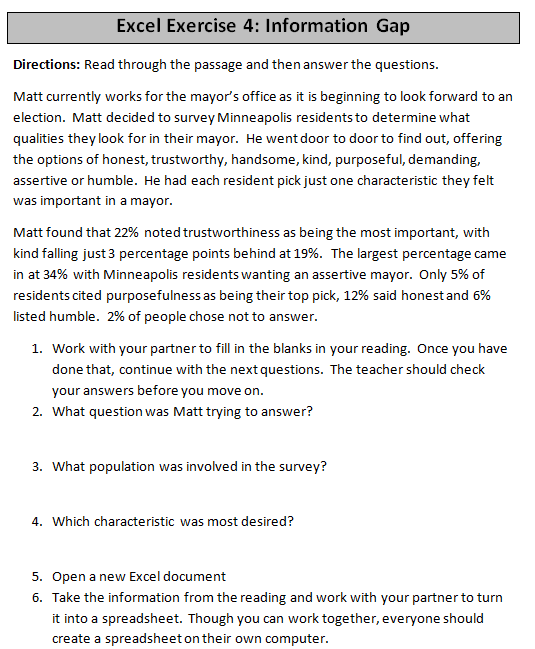 Explain that everyone will be paired up and then each learner will read through a passage that is missing information.  Learners will have to ask their partner for that information in order to fill in the blanks.  Example: T pretend to read through the passage and ask partner for the necessary info to fill in first blankLeaners should NOT simply copy the information from their partner’s passage, we need to hear conversation!Step 2: Pair students off	Put the leaners into pairsIdeal pair: one learner is a bit more of an advanced English speaker, but without a huge margin of difference	One student gets Student A handout and one gets Student B 	The first page of activity in Tab X is the Master page, for you to check answersStep 3: Complete Exercise Learners should read through the passages and then elicit answers to questions from their partner to fill in the empty information Step 4: Explain scanning to find information fasterStudent should say key word, look for that word and it is easier to find the answer, look for key words Step 5: After everyone finishes the questionsAs you see students wrap up the questions and begin their spreadsheet, take a minute to set up the spreadsheet 	Learners should have their EYES FORWARD AND HANDS OFF OF THEIR COMPUTER	Ask what should go into column A: characteristics	Ask what goes into cell A1: this is where the label should go, simply type Desired Characteristics	Ask what goes into column B: Percentage of Minneapolis residentsStep 6: Create Spreadsheet Once you have ensure the groundwork for the spreadsheet, allow learners to finish filling it in on their ownStep 7: Review Spreadsheet	Have students review what they put and where they put itStep 8: Save the document	Review how to save a new document	Save or Save As: Save As	Have learners lead you through the stepsFile> Save As>My Computer>Removable disk drive, typically (E: )Teacher Directions:   Activity 2: Adjusting Column Width Step 1: ContextAsk learners if they have ever gone to put information into a cell and they have not been able to see it allType 20 numbers into a cell Explain that the cell is too small to hold all of the information, so we have to make it biggerStep 2: Demonstrate to ways to adjust cell sizeExplain that learners should have their eyes forward and hands off of their computers for this portionShow learners how the cursor changes shape when placed between two columns (line with an arrow out of each side)Explain that this cursor allows you to change the size of a cellOne way to change cell size is to double click when that cursor appears between two columnsThis will automatically adjust the width to fit the information inside#2: Click and drag the column to create own widthStep 3: Click and Drag Explanation 	Demonstrate how to click and drag 	On touchpad: easier if one hand is in charge of clicking and the other drags		Instruct learners to practice clicking and dragging 	Mess something up? UNDOStep 4: Controlled practiceWork with learners to change the width of their cells to fit all of their information and make it visible Step 5: Save Review	Ask if they should click Save or Save As: Save	Why? Only changing the content, not where it is saved or what it is namedTeacher Directions:   Activity 3: Insert Rows and Columns  - Excel Exercise 5: Insert Columns and RowsStep 1: ContextExplain that sometimes you create a spreadsheet and then decide you need to add another column or rowExample: Matt from Activity 1 might want to ask St Paul Residents the same question, or he might want to add another characteristicStep 2: Demonstrate inserting columns	STUDENTS: Eyes forward, no typing, hands off of computerExplain that you want to INSERT a column into this spreadsheet		First, always click on the column to the left of the space you want the new column to be	Ask where learners might find the tool to INSERT a column	What word are we looking for? Insert	Click on Insert menu tab	Option #2: Click on the column, right click, click insertStep 3: Controlled Practice 	Learners should now insert a column into their spreadsheetStep 4: Insert a Row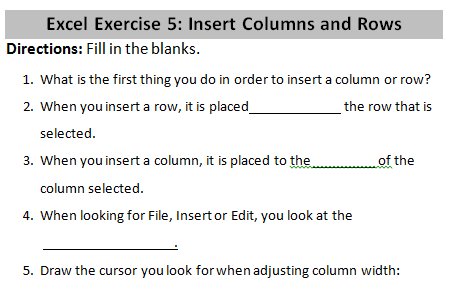 	Demonstrate how to insert a row	Click on row below the space you want a new one inserted	Same steps as inserting column, simply click rowStep 5: Controlled Practice	Instruct learners to insert a row   Step 6: Practice	Hand out Excel Exercise 5: Insert Columns and Rows Step 7: Save and Close 	Learners should save their progress and then close out of the documentTeacher Directions:   Activity 4: Open Previously Saved DocumentsStep 1: ContextExplain that you realized you forgot something on your spreadsheet, so you want to look at it againStep 2: Demonstrate 	Instruct learners to keep their eyes forward and their hands off of their computer	Demonstrate how to open the filePoint out that many of the steps are the same as saving, but the name of the Dialogue box is different Start menu>My Computer>Removable disk drive>Locate File Name Step 3: Controlled Practice 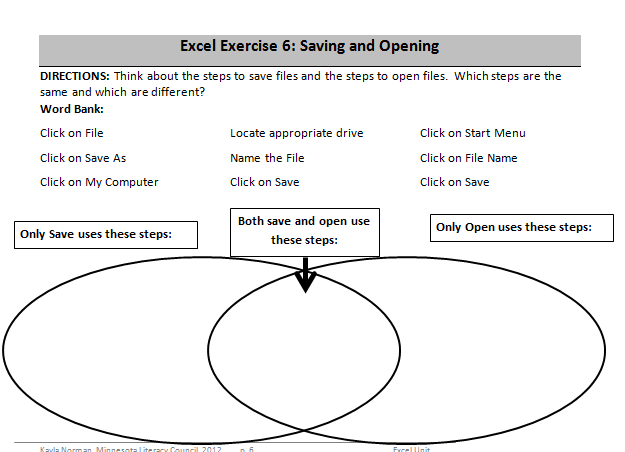 Explain that learners can now use their computers as you go through the steps togetherStep 4: If there is time activityHand out the cut up steps from Excel Exercise 6: Saving and Opening    Model how to complete the hand out using a few of the words from the word bankStep 5: Save and close	Students should save and close out of any open documents Excel Exercise 4: Information GapDirections: Read through the passage and then answer the questions.  Matt currently works for the mayor’s office as it is beginning to look forward to an election.  Matt decided to survey Minneapolis residents to determine what qualities they look for in their mayor.  He went door to door to find out, offering the options of honest, trustworthy, handsome, kind, purposeful, demanding, assertive or humble.  He had each resident pick just one characteristic they felt was important in a mayor.  Matt found that 22% noted trustworthiness as being the most important, with kind falling just 3 percentage points behind at 19%.  The largest percentage came in at 34% with Minneapolis residents wanting an assertive mayor.  Only 5% of residents cited purposefulness as being their top pick, 12% said honest and 6% listed humble.  2% of people chose not to answer.  Work with your partner to fill in the blanks in your reading.  Once you have done that, continue with the next questions.  The teacher should check your answers before you move on. What question was Matt trying to answer?What population was involved in the survey?Which characteristic was most desired?Open a new Excel documentTake the information from the reading and work with your partner to turn it into a spreadsheet.  Though you can work together, everyone should create a spreadsheet on their own computer. Excel Exercise 4: Information GapStudent ADirections: Read through the passage and then answer the questions.  Matt currently works for the mayor’s office as it is beginning to look forward to an election.  Matt decided to survey Minneapolis residents to determine what qualities they look for in their mayor.  He went door to door to find out, offering the options of honest, trustworthy, handsome, kind, purposeful, demanding, assertive or humble.  He had each resident pick just one characteristic they felt was important in a mayor.  Matt found that 22% noted trustworthiness as being the most important, with kind falling just 3 percentage points behind at	.  The largest percentage came in at 34% with Minneapolis residents wanting an assertive mayor.  Only 5% of residents cited 			as being their top pick, 12% said honest and 	 listed humble.  2% of people chose not to answer.  Work with your partner to fill in the blanks in your reading.  Once you have done that, continue with the next questions.  The teacher should check your answers before you move on. What question was Matt trying to answer?What population was involved in the survey?Which characteristic was most desired?Open a new Excel documentTake the information from the reading and work with your partner to turn it into a spreadsheet.  Though you can work together, everyone should create a spreadsheet on their own computer. Excel Exercise 4: Information GapStudent BDirections: Read through the passage and then answer the questions.  Matt currently works for the mayor’s office as it is beginning to look forward to an election.  Matt decided to survey Minneapolis residents to determine what qualities they look for in their mayor.  He went door to door to find out, offering the options of honest, trustworthy, handsome, kind, purposeful, demanding, assertive or humble.  He had each resident pick just one characteristic they felt was important in a mayor.  Matt found that 		 noted trustworthiness as being the most important, with 			falling just 3 percentage points behind at 19%.  The largest percentage came in at 		 with Minneapolis residents wanting an assertive mayor.  Only 5% of residents cited purposefulness as being their top pick, 12% said honest and 6% listed humble.  2% of people chose 				.  Work with your partner to fill in the blanks in your reading.  Once you have done that, continue with the next questions.  The teacher should check your answers before you move on. What question was Matt trying to answer?What population was involved in the survey?Which characteristic was most desired?Open a new Excel documentTake the information from the reading and work with your partner to turn it into a spreadsheet.  Though you can work together, everyone should create a spreadsheet on their own computer. Excel Exercise 5: Insert Columns and RowsDirections: Fill in the blanks. What is the first thing you do in order to insert a column or row?When you insert a row, it is placed			 the row that is selected.When you insert a column, it is placed to the 		 of the column selected. When looking for File, Insert or Edit, you look at the 				. Draw the cursor you look for when adjusting column width:Excel Exercise 5: Insert Columns and RowsDirections: Fill in the blanks. What is the first thing you do in order to insert a column or row?When you insert a row, it is placed			 the row that is selected.When you insert a column, it is placed to the 		 of the column selected. When looking for File, Insert or Edit, you look at the 				. Draw the cursor you look for when adjusting column width:Excel Exercise 6: Saving and OpeningDIRECTIONS: Think about the steps to save files and the steps to open files.  Which steps are the same and which are different?Word Bank:Click on FileClick on Save AsClick on My ComputerLocate appropriate driveName the FileClick on SaveClick on Start MenuClick on File NameClick on OpenObjectives Learners will be able to…MaterialsComputer skill: Insert columns and rowsComputer skill: Adjust the size of cellsComputer skill: click and dragComputer skills: open a saved spreadsheetLiteracy skill: Reading comprehensionLiteracy skill: scanning for key partsMake Student CopiesExcel Exercise 4: Information Gap-see printing directions under “Materials”(Tab 8)Excel Exercise 5: Insert Columns and Rows-2 on each page, so print 1 per 2 students (Tab 9)Excel Exercise 6: Save and Open (Tab 10) Props, Technology or Other ResourcesProjectorComputer for every studentUSB DrivesLesson PlanVocabularyWarm-up: 10 minutes maxDescription: Think, Pair, Share.  Write Save and Save as on the board.  Ask learners to think quietly to themselves about when they would use each one for one minute.  They should then pair up and discuss their conclusion with their partner and try to determine when you use Save and when you use Save As.  After a couple of minutes, learners should share their thoughts with the whole class.   Save: when you are simply updating content of a fileSave as: when you are saving for the first time or changing the name/where the file is saved Activity 1: Information GapDescription:  learners will work in pairs to finish an activityMaterials/Prep: copies of Excel Exercise 4: Information Gap***Half of the students should get Student A and the other half should get Student B, the Master page is for the teacher to keep track of answersActivity 2: Adjust Cell Size  Description: explain how to adjust the size of cells to fit all of the informationActivity 3: Insert Columns and Rows Description: explain how to insert columns and rows into a spreadsheetMaterials/Prep: copies of Excel Exercise 5: Insert Columns and RowsActivity 4:  Open a Previously Saved DocumentDescription: explain how to open a previously saved documentMaterials/Prep: If there is time, make copies of Excel Exercise 6: Save vs OpenInsertMenu TabsAdjustClick and DragScanning 